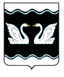 АДМИНИСТРАЦИЯ ПРОЛЕТАРСКОГО  СЕЛЬСКОГО ПОСЕЛЕНИЯ КОРЕНОВСКОГО РАЙОНАПОСТАНОВЛЕНИЕот 09.06.2021                                                                                                                                   № 63хутор Бабиче-КореновскийОб утверждении ведомственной целевой программы«Газификация х. Бабиче-Кореновского Кореновского района Краснодарского края» на 2021 год             В соответствии с Федеральным законом от 06.10.2003г. № 131-ФЗ «Об общих принципах организации местного самоуправления в Российской Федерации», Постановлением от 19 мая 2015 года №108  «Об утверждении Порядка разработки, утверждения и реализации ведомственных целевых программ Пролетарского сельского поселения Кореновского района», Уставом Пролетарского  сельского поселения Кореновского района,  администрация Пролетарского сельского поселения Кореновского района   п о с  т а н о в л я е т:1. Утвердить ведомственную целевую программу «Газификация х. Бабиче-Кореновского Кореновского района Краснодарского края» на 2021 год» (прилагается).2.  Общему отделу администрации  Пролетарского сельского поселения Кореновского района (Демченко) обнародовать настоящее постановление в установленных местах и разместить  на официальном сайте администрации Пролетарского сельского поселения Кореновского района в информационно-телекоммуникационной сети «Интернет».         3. Постановление вступает в силу со дня его подписания.Исполняющий обязанности главы Пролетарского  сельского поселенияКореновского района	                                                                          И.В. ТурашовПРИЛОЖЕНИЕУТВЕРЖДЕНАпостановлением администрации                                                                          Пролетарского  сельского поселенияКореновского районаот  9 июня 2021 года № 63  ВЕДОМСТВЕННАЯ ЦЕЛЕВАЯ ПРОГРАММА «Газификация х. Бабиче-Кореновского Кореновского района Краснодарского края на 2021 год»ПАСПОРТведомственной целевой программы «Газификация х. Бабиче-Кореновского Кореновского района Краснодарского края на 2021 год»Характеристика проблемы (задачи)Общий темп развития сельских поселений, заданный Правительством Российской Федерации, предусматривает пристально рассматривать проблему отсутствия распределительных газовых сетей. На улице Южной х. Бабиче-Кореновского проживают люди пенсионного возраста, ветераны труда и многодетные семьи. Жители улицы не имеют возможности пользоваться природным газом и не располагают достаточным количеством собственных средств для решения данной проблемы.Газификация улицы Южной хутора Бабиче-Кореновского Кореновского района будет способствовать созданию условий для устойчивого поселения и обеспечит достижение следующих положительных результатов, определяющих ее социально-экономическую эффективность:-улучшение жилищных условий жителей улицы;-111содействие повышению активности граждан в решении общественно значимых проблем в поселении;-содействие улучшению демографической ситуации в поселении и сохранению тенденций роста рождаемости и повышения продолжительности жизни населения;-повышение общественной значимости развития сельских территорий в общенациональных интересах и привлекательности сельской местности для комфортного проживания и приложения труда. Экономическая эффективность реализации данного мероприятия выражается в увеличении объемов производства сельскохозяйственной продукции за счет роста производительности труда, повышения кадрового потенциала агропромышленного комплекса на основе улучшения условий жизнедеятельности в сельской местности и привлечения молодых специалистов.1В целом использование комплексного подхода к повышению уровня комфортности проживания в сельской местности будет способствовать созданию благоприятных условий для повышения инвестиционной активности в агропромышленном комплексе, созданию новых рабочих мест с учетом применения современных технологий в организации труда, повышению налогооблагаемой базы бюджетов муниципальных образований и обеспечению роста экономики поселения в целом.2.Основные цели и задачи ВЦП         Все мероприятия Программы разработаны в целях организации строительства газопровода по улице Южной х. Бабиче-Кореновского Кореновского района. Тем самым, основной задачей Программы будет создание комфортных условий жизнедеятельности в поселении.Целевые индикаторы программы3. Ожидаемые результаты реализации ПрограммыРеализация данной программы позволит  газифицировать улицу Южной х. Бабиче-Кореновского Кореновского района, что будет способствовать созданию комфортных условий жизнедеятельности в поселенииСистема программных мероприятийМЕРОПРИЯТИЯведомственной  целевой программы «Газификация х. Бабиче-Кореновского Кореновского района Краснодарского края на 2021 год»5. Ресурсное обеспечение мероприятий      Объемы и источники финансирования ведомственной целевой программы6. Организация управления  Программой   Контроль за ходом реализации Программы, форма и сроки представления отчетности об исполнении Программы осуществляются в соответствии с постановлением администрацией Пролетарского сельского поселения Кореновского района  от  19  мая 2015 года №108  «Об утверждении Порядка разработки, утверждения и реализации ведомственных целевых программ Пролетарского сельского поселения Кореновского района».7. Оценка эффективности реализации Программы           Оценка результативности реализации Программы осуществляется на основе следующих индикаторов:           процент газификации домовладений от общего числа домовладений в поселении.Оценка эффективности реализации Программы производится в соответствии с постановлением администрацией Пролетарского сельского поселения Кореновского района  от  19  мая 2015 года №108 «Об утверждении Порядка разработки, утверждения и реализации ведомственных целевых программ Пролетарского сельского поселения Кореновского района», путем сравнения фактически достигнутых показателей за соответствующий год с утвержденными на год значениями целевых индикаторов.Исполняющий обязанности главы Пролетарского  сельского поселенияКореновского района	                                                                          И.В. ТурашовНаименование  программыГазификация х. Бабиче-Кореновского Кореновского района Краснодарского края на 2021 годОснование для разработки мероприятийФедеральный закон от 06 октября 2003 № 131-ФЗ «Об общих принципах организации местного самоуправления в Российской Федерации», Устав Пролетарского сельского поселения Кореновского районаОсновные разработчики мероприятийАдминистрация  Пролетарского сельского поселения Кореновского районаНаименование субъекта бюджетного планированияАдминистрация  Пролетарского сельского поселения Кореновского районаМуниципальные заказчики   и исполнители  мероприятий программыАдминистрация  Пролетарского сельского поселения Кореновского районаЦель и задачи программыУлучшение условий быта и производственной деятельности населения поселения за счет более полного обеспечения природным газом. Расширение газовых сетей и систем газоснабжения для газификации поселения природным газом.Целевые индикаторы и показателиИндикатором результатов программы будет достижение газификации 85 % домовладений в поселенийНаименование программных мероприятийВсе мероприятия Программы разработаны в целях организации строительства газопровода по улице Южной х. Бабиче-Кореновского Кореновского районаСроки реализации мероприятий 2021 годОбъем и источники финансирования программы:Общий объем финансирования программы составляет 2048,4 тыс. рублей за счет средств  местного бюджета.Ожидаемые конечные результаты реализации программы Экономическая эффективность реализации мероприятий Программы выражается в увеличении объемов производства сельскохозяйственной продукции за счет роста производительности труда, повышения кадрового потенциала агропромышленного комплекса на основе улучшения условий жизнедеятельности в сельской местности и привлечения молодых специалистов.Целевой индикаторБазовый показатель 2019 год, %Базовый показатель 2020 год, %План 2021 год, %Процент газификации домовладений от общего числа домовладений в поселении818185№ п/пНаименование мероприятияСодержание мероприятияСрок исполнения мероприятияОбъем финансирования, руб.Ответственный исполнитель№ п/пНаименование мероприятияСодержание мероприятияСрок исполнения мероприятияВ том числе2021 годОтветственный исполнитель1Проектные работы по объектуВыполнение работ по разработке проектно-сметной документации по объекту: «Распределительный газопровод низкого давления по ул. Южная х. Бабиче-Кореновского Кореновского района Краснодарского края»3,4 квартал2048,4Администрация Пролетарского сельского поселения Кореновского района Итого:Итого:Итого:Итого:2048,4Источники финансированияОбъемы финансирования, тыс. рублейОбъемы финансирования, тыс. рублейИсточники финансированиявсего2021 г.123Федеральный бюджет (на условиях софинансирования)--Краевой бюджет (на условиях софинансирования)0,00,0Местный бюджет2048,42048,4Внебюджетные источники финансирования--Всего по программе2048,42048,4